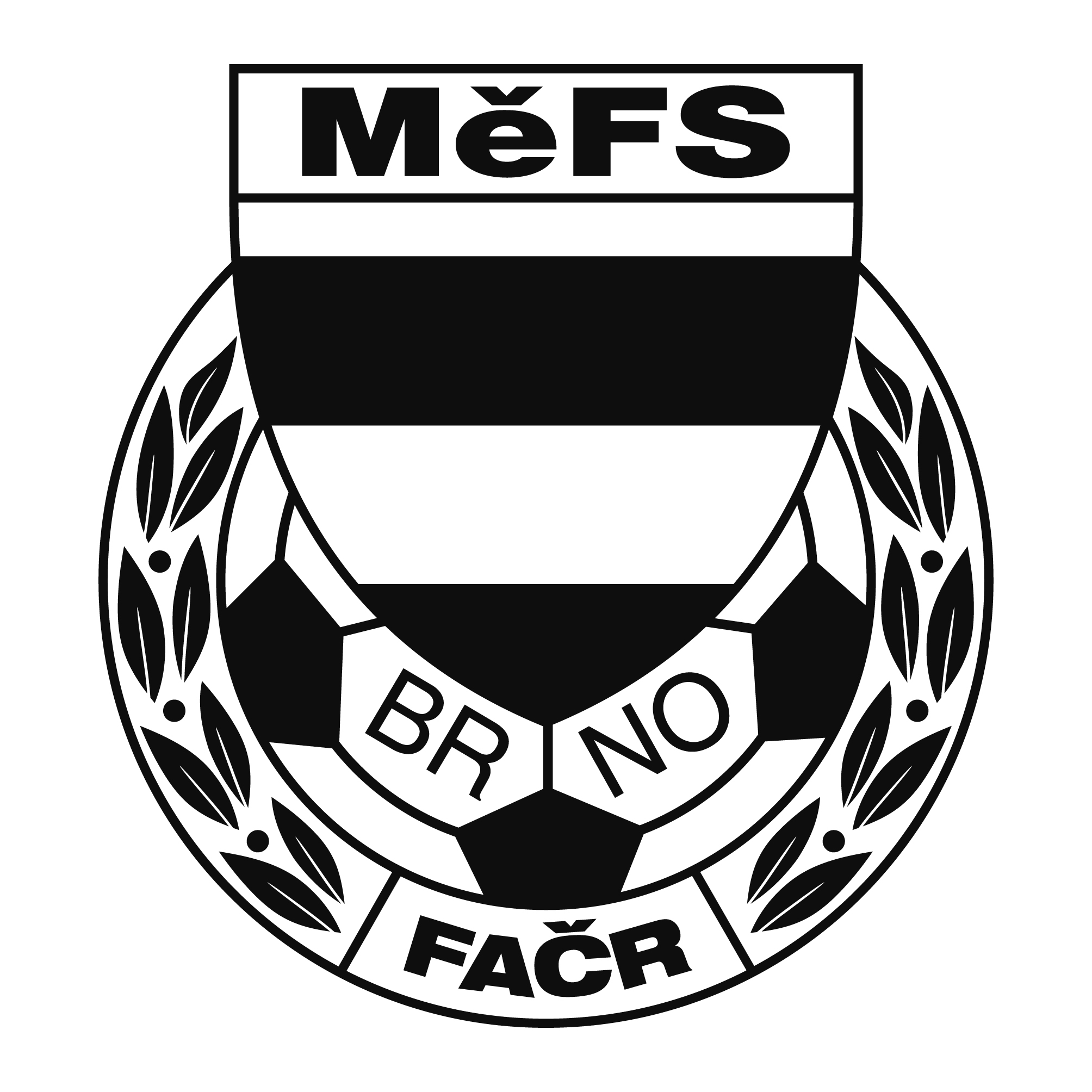 NOMINAČNÍ  LISTINAvýběru MěFS, hráčů U 12 Akce:		Meziokresní halový turnaj ml. žáků kategorie U-12                              „O putovní pohár předsedy JmKFS “Úterý dne 27. února 2018   – 	Sportovní hala Bohunice, Neužilova uliceMísto, datum a čas srazu: 	Sportovní hala Bohunice, Neužilova ulice, 27.2.2018 v 7:45Předpokládaný konec:	13:30 hod.Nominace hráčů U 12:Náhradníci: 	Jarý Lukáš  		Žebětín Galia Lukas		Medlánky   Haminger Vojtěch 	KohoutoviceHráči si vezmou s sebou:věci na utkání v hale, brankáři vlastní výzbroj, kartičku pojištěnce.Trenéři:   Sommernitz Jaroslav, Dvořáček Josef		vedoucí: Skoumal ZdeněkV krajním případě lze vyrozumět telefonicky p. Skoumala Zdenka – tel. 604 547 876Za účast hráčů na srazu odpovídá mateřský oddíl. V případě neomluvené neúčasti nominovaných hráčů se klub vystavuje postihu dle článku 17 bod 3 RFS !V Brně 5. února 2018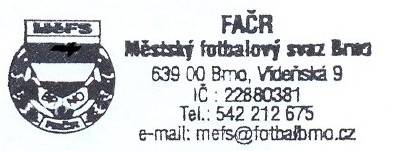   Mgr. Tomáš Němčanský, v.r.					 Mgr. Jan Maroši, v.r.      předseda KM MěFS					                předseda VV MěFSZa správnost:				     Libor Charvát					     sekretář MěFSPříjmení a jménomateřský klubNovotný Jiří (brankář)ČAFC 2011Janeček RadekČAFC 2011Viktorín ŠtěpánČAFC 2011Pavlík RomanČAFC 2011Kousal DavidČAFC 2011Buják VojtěchFC Svratka BrnoJindra JanTatran KohoutoviceŽila MartinFC MedlánkyZezula OndřejFC MedlánkyMarek AlešFC Svratka BrnoOborný Jan (brankář)Tatran Kohoutovice